APPENDIX (1)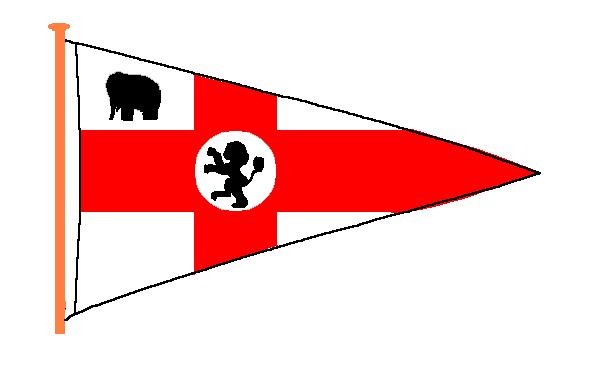 HMYC NINE HOUR ENDURANCE RACE 2019      To be held at the Henley Midmar Yacht Club, Howick, on the 16th February 2019                The regatta is organised by the Henley Midmar Yacht Club.                                         NOTICE OF RACERULES:The race will be governed by the 2017/2020 Racing Rules of Sailing as amended, the relevant class rules, this Notice of Regatta and the Henley Midmar Yacht Club 9 Hour Endurance Race Sailing Instructions.ELIGIBLE CLASSES:Open to all classes of sailing boat. However the Race Committee reserves the right to reject any entry from yachts which, in their opinion, are of such size or design to be inappropriate in considerations of safety in an event of this nature or are insufficiently seaworthy.ENTRIES:Entries close on 8th February 2019 Entry forms, with or without entry fees, are to be received by the Regatta Secretary by 12h30 on 8th February 2019 Completed entry forms should be forwarded to:            HMYC Nine Hour Endurance RaceAtt.: Regatta SecretaryFax: 033 330 4158Cell: 083 312 7707Email: hmyc@mweb.co.zaNo telephonic entries will be accepted.Entry Fees per person sailing are R75.00 for adults and R50.00 for persons under 19 years. Entry fees are payable to Henley Midmar Yacht Club at registration or by pre entry EFT. Banking details:  	Bank: Standard Bank, Account name:  Henley Midmar Yacht Club, Howick Branch, Account No:  052 445 275NB: Should payment be made by EFT, please email payment confirmation to hmyc@mweb.co.za A copy of this must be presented at registration.  Late entries will be accepted by the race secretary at HMYC up to 60 minutes prior to the advertised start of the race. (A late entry fee will be applicable). Late entries shall carry a late "one-off" entry penalty of R100,00 per boat which will be paid the to the NSRI. Entry Forms are printable off www.hmyc.org.zaSCHEDULE:Registration shall take place at the Race Office, HMYC, between 16h30 - 18h30 on Friday 15th February 2019 and 07h00 and 08h00 on Saturday 16th  February 2019A compulsory briefing for skippers will take place at the Clubhouse at 08h00 on Saturday 16th February 2019Warning signal for Fleet 08h55Only one race shall be sailed with Handicap Honours determined after 8 hours or 17h00 (whichever is first) and Line and Class Scratch Honours after the full 9 Hours or 18h00 (whichever is first). The race may be shortened at the discretion of the Race Committee.Prize Giving will be held in the clubhouse at 20h00 on Saturday 16th February 2019RESULTS: The results will be based on the number of laps completed during the race and elapsed times.HANDICAPSBoat handicaps based on the Portsmouth Rating System will be used for the handicap results.SAILING INSTRUCTIONS & SPONSORS ADVERTISING:The Sailing Instructions and Sponsors Advertising will be issued from the regatta office during registration. ALTERNATIVE PENALTY:	RRS 44.3 shall not apply. Rule 44.1 is changed so that the Two-Turns penalty is replaced by a One-Turn penalty.PRIZES:The prize giving will be held in the Clubhouse at 20h00, with prizes awarded for the following categories.8 Hours Handicap Results Handicap Honours for Senior Fleet – Main TrophyHandicap Honours Senior Fleet – 2nd & 3rdHandicap Honours for Junior Fleet9 Hours Scratch ResultsLine Honours in Senior FleetLine honours for Junior FleetFirst DinghyFirst KeelboatFirst MultihullClass Prizes for 1st in class where a minimum of 4 boats shall constitute a classOther prizes may be awarded at the discretion of the Race CommitteeCHECK LIST - ALL ENTRIES:A complete line-honours list shall be posted on the Regatta Noticeboard as soon as possible after the finish. All competitors shall check the list and agree with their shown finishing position. Should they wish to challenge the position as shown, a complaint must be lodged with the Race Secretary providing witnesses from adjacent finishing yachts, within 15 minutes of the posting of the list on the noticeboard. Failure to lodge a complaint shall be taken as acceptance of the finishing position.SAILING AREA AND COURSE:The Race shall be sailed at Midmar Dam, KZN Midlands and the course will be in the shape of a trapezoid. A course card will be displayed on the official notice board.SAFETY AND ENVIROMENTAL REQUIREMENTS: Competitors are required to comply with all requirements of the National Small Vessel Safety Regulation and event safety and environmental regulations.Life jackets or buoyancy aids on board are mandatory for each competitor on the water at all times.  Wearing of the above is mandatory for under 18’s.and for all if the Code Flag Y is flown.Wet suits and dry suits are not adequate personal buoyancy.TEAMS:Each boat shall have a minimum of two skippers, and in the case of non-singlehanded yachts, each skipper shall have his/her own crew, consisting of as many individuals as is required to sail the yacht safely.SKIPPER AND CREW CHANGE-OVER PROCEDURES:Full details of the skipper and crew change-over procedures will be provided in the Sailing Instructions. These include the following:Skipper and crew change-overs may take place either in the shallow shore change-over area, or in the boat to boat change-over area. No motorized craft are allowed in the “shore changeover area”.If a motorised tender is to be used during the team change-over procedures and its engine exceeds 15hp, then the SAMSA requirements include a Certificate of Competency (COC) for each skipper, a Certificate of Fitness for the vessel, use of a kill switch harness and lifejacket / buoyancy aids for each person on board.Motorized tenders may move into the boat to boat change-over area shortly in advance of their racing boat arriving at the change over point and shall then switch off their engine and drift before making any contact with their racing boat. No person shall leave their seating while their engine is running. At no stage may any person be in a standing position whilst the motor is running.Thereafter the engine shall remain OFF (not just in neutral) until the change over has been fully completed and all persons have transferred. Tenders may be tethered to the sailing vessel for the duration of the change over.DISCLAIMER OF LIABILITYCompetitors are entirely responsible for their own safety, whether afloat or ashore, and nothing reduces this responsibility. It is for competitors to decide whether their boat and its helm and crew are fit to sail in the conditions that they might find. By launching or going afloat competitors confirm their boat is fit for those conditions and that they are competent to sail and compete in the boat. See RRS 4, Decision to Race. Nothing done by the organisers can reduce the responsibility of the owners and/or competitors, nor will it make the organisers responsible for any loss, damage, death or personal injury, however it may have occurred, as a result of the boat taking part in the racing. The organizers encompass everyone helping to run the event and include the organizing authority, race committee, race officer, safety officer, safety boat personnel and beach masters. The provision of safety boats does not relieve the owners and competitors of their responsibilities.INSURANCEEach participating boat is requested to carry sufficient valid third-party liability insurance to cover any liability arising during the event.GENERAL NOTESSOCIAL FUNCTIONS, GALLEY & PUB ETC.The Galley will be open from 16h30 on the Friday, and 07h00 on the Saturday and Sunday.The Floating Jetty pub will be open from 17h00 to 22h00 on the Friday and 11h30 on the day of the race until 23h30.It will also be open on the Sunday for the Team Racing event.The PRIZE GIVING for the Nine Hour takes place at 20h00 in the Clubhouse.CAMPINGCamping and charges are governed by the regulations as applied by Ezemvelo.Camping is allowed on first come first served basis and charged per night @ R 90.00 per adult and R45.00 per youth, payable at registration. No camping is allowed along the foreshore between the gazebos as this area is reserved for spectators and sailors between changeovers.No vehicles, tents or caravans are allowed on grass verge to east of the club house. (outside Committee Room area) as this area is reserved for spectators.Chalets, Rustic Cabins and Campsite accommodation is directly available from Ezemvelo on 033- 8451000.Race Officials will camp on the top tier along the fence to the east of the Club house.LAUNCHINGLarger vessels must launch from the Ezemvelo main slipway or HMYC main slipwayThe HMYC main slipway may only be used by larger vessels ON THE FRIDAY. A MAST RIGGING GANTRY IS AVAILABLE IN THE GROUNDS.Smaller vessels may use the HMYC slipway.Absolute care must be taken not to inconvenience boats still racing.Catamarans may launch from the grassed area between the main Ezemvelo slipway and the club grounds and trailers can be parked on the adjacent grass area between the club fence and fifteen metres from the Ezemvelo main slipway.PARKINGTo limit congestion UNATTENDED Parking on club grounds is not permitted. Parking is available on the open field outside AND TO REAR OF the HMYC main gate.Parking is entirely at owner’s risk.Only campers & participants’ vehicles actually busy launching boats will be allowed onto the club grounds during the event day. Once launching is complete vehicles and trailers must be removed to the open field.Please do not stop / park in the main access drive to the slipway.The driveway access boom shall remain LOCKED from 08h30 till 18h00 on race day to enable easier boat slipping/ limit congestion. Kindly ensure any vehicles needing to exit prior to 18h00 are to be removed before 08h30 and parked at rear. Race queries – Derek Wilkes  dwilkes@cloud.com.  0842537927Entry and camping queries – Jimmy Carroll – 083 312 7707, 33-3304158 hmyc@mweb.co.za (Office hours 09:00 to 13:00 on  Mondays, Fridays and club sailing days.)